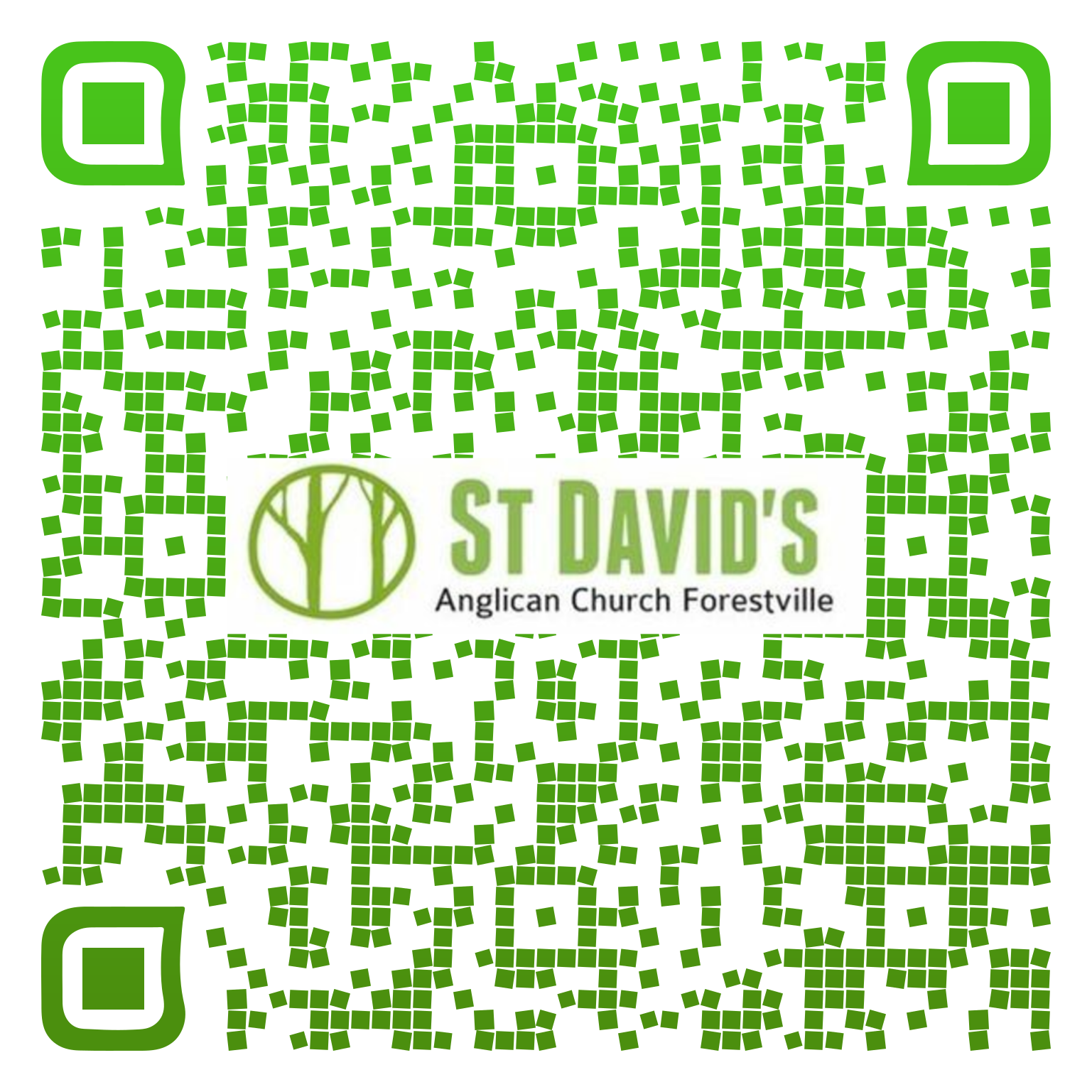 What have we learned so far from 1 Corinthians?What it means to be mature in ChristNot to be like the Corinthians!Seeking after wisdom, but in a worldly way (1:10–12).Turning their backs on the wisdom of God revealed in the message of the cross (1:22–25).Not ready for the solid food that Paul wanted to give them (3:1–4).Tolerant of persistent immorality in their midst and boasting about it (5:1–6).Taking one another to secular courts to settle disputes they should have resolved among themselves and actually cheating and doing wrong to one another (6:1–8).Be like Paul and his fellow workersThey resolved to understand, proclaim, and live by the message of the cross (2:1–5).They did not boast about their own wisdom or compare themselves with others but were confident in the Lord and the wisdom he has given us in Jesus (1:28–31).They were committed to understanding more of ‘the deep things of God’ and passing this on to others (2:10b–16).As those who had ‘the mind of Christ’, they determined to model cross–shaped living and humble service to others (4:10–13, 16–17).They taught and responded appropriately to the moral challenges of the gospel in everyday life themselves (5:6–8).2.	The wisdom that matures ChristiansA deepening knowledge of Jesus and his achievement for usThe wisdom that transforms us is found in Jesus himself as our ‘righteousness, holiness and redemption’ (1:30–31).The crucified one is also ‘the Lord of glory’ (2:8), who will ultimately bring believers to glory with him (6:14; 15:12–58).This knowledge of God and his grace towards us enables us to repent, mature, and live godly lives (6:9–11).A proper evaluation of the world’s wisdomThe world in its wisdom continues to reject Jesus and the gospel, treating the message and Christians as foolish (1:18–29).The wisdom of the world crucified the Lord of glory (2:8) and will always try to silence Christians and resist their message.The pursuit of worldly wisdom in church life is destructive for those involved and hinders their witness to the world (3:16–23; 4:6–9).How the Holy Spirit helps us to matureThe Spirit enables us to understand the mind and purpose of God revealed in Jesus and the gospel (2:11–12), so we should pray for this wisdom!Spiritual understanding comes through the unveiling of God’s wisdom when the Bible is faithfully taught (2:13), so expose yourself to good teaching whenever and wherever you can!The Spirit works to mature believers when we minister to one another in love with the gifts he gives us (1:4–9; 12–14, especially chapter 13), so play your part in the building and strengthening of Christ’s church!We ourselves are strengthened and matured as we seek to serve others for Jesus’ sake in the church and in the world (Galatians 5:13–26).